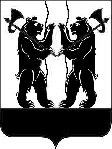 АДМИНИСТРАЦИЯЯРОСЛАВСКОГО МУНИЦИПАЛЬНОГО РАЙОНАПОСТАНОВЛЕНИЕ17.07.2018                                                                                                                            № 1592  О признании утратившими силу постановлений Администрации ЯМРАдминистрация района  п о с т а н о в л я е т: 1. Признать утратившими силу постановления Администрации Ярославского муниципального района:- от 22.03.2018 № 773 «О проведении аукциона по продаже права на заключение договора аренды земельного участка, расположенного в дер. Калинтьевская Заволжского сельского поселения Ярославского района Ярославской области»;- от 12.02.2018 № 447 «О проведении аукциона по продаже права на заключение договора аренды земельного участка, расположенного в дер. Мокеевское Лютовского сельского округа Ярославского района Ярославской области».       2. Опубликовать постановление в газете «Ярославский агрокурьер».       3. Постановление вступает в силу со дня официального опубликования.Глава Ярославскогомуниципального района                                                                         Н.В. Золотников